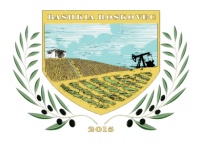 REPUBLIKA E SHQIPERISEBASHKIA ROSKOVECK R Y E T A R I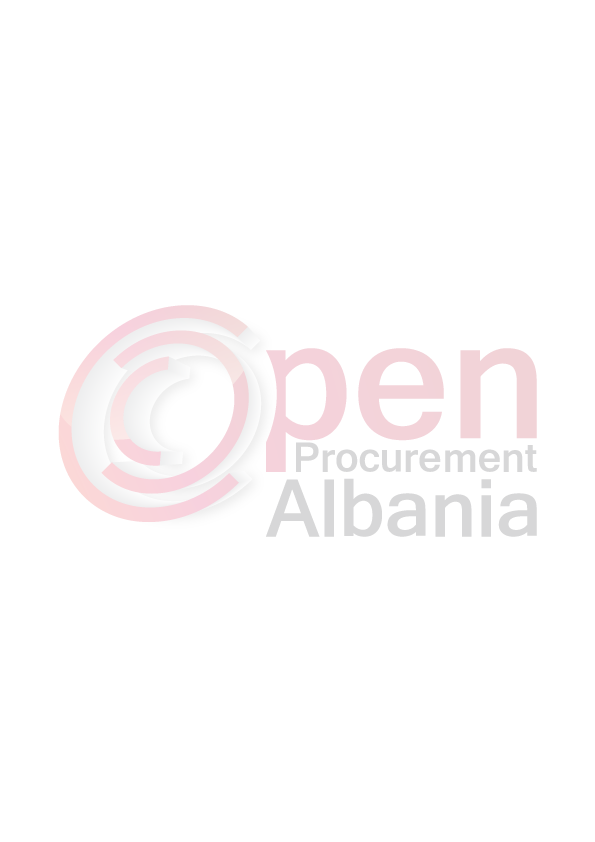 FTESË PËR OFERTËEmri dhe adresa e autoritetit kontraktorEmri      BASHKIA ROSKOVEC Adresa  QENDER - ROSKOVECTel/Fax  0382 280242E-mail  ______________________Faqja e Internetit www.bashkiaroskovec.comAutoriteti kontraktor do të zhvillojë procedurën e prokurimit me vlerë të vogël me fond limit 583 333 (pesemilioneteteqindetridhjetemije e treqindetridhjetetre) leke pa tvsh me objekt: “SHERBIM  INTERNETI + TELEFON”Data e zhvillimit do të jetë  08.03.2016  ora  17:00  në adresën ëëë.app.gov.al Jeni të lutur të paraqisni ofertën tuaj për këtë objekt prokurimi me këto të dhëna (specifikimet teknike të mallrave):Operatori ekonomik duhet te paraqese :1)--Vertetim qe verteton se operatori ekonomik nuk ka asnje  lloj detyrimi te mundshem kundrejt Bashkise Roskovec dhe Njesive Administrative ne varesi , percaktuar sipas Ligjit nr.9632, datë 30.10.2006 "Per taksat Vendore ne Republiken e Shqiperise" te ndryshuar. 2)---Ekstraktin e QKR-se (mbi objektin e veprimtarise te ngjashem me punen qe kerkohet  te kryhet  ne kete procedure prokurimi)_________________________________________________________________________“SHERBIM INTERNETI + TELEFON”Sherbim internet 6 (gjashte) plus nje  linje BACK UP , nje  per zyrat e Bashkise Roskovec. nje per zyren juridike.nje per Pallatin e Kultures. nje per Njesine Administrative Kumannje per Njesine Administrative Kurjannje per Njesine Administrativ  Strum1. Zyra juridike   -  10 MB upload  -  download pa limit2. Zyrat e Bashkise  -  15  MB upload – download pa limit3. Pallati I Kultures  - 15 MB upload – download pa limit4. Njesine Administrative Kuman  - 15 MB upload – download pa limit5. Njesine Administrative Kurjan  - 15 MB upload – download pa limit6. Njesine Administrative Strum - 15 MB upload – download pa limitSherbimi  te realizohet me fiber optike, nga selia e operatorit ekonomik perkates deri te godinat  Bashkia Roskovec, ne njesit e tiera me Antene,Sherbim telefoni fix – 15 (pesembedhjete) numra , per komunikim brenda grupit (numrat te jene te aksesueshem per te pranuar thirrje jashte grupit).Tekniku/perfaqesues I operatorit ekonomik fitues duhet te jete I gatshem per cdo problem teknik gjate vitit, nga ora 08:00 – 16:00.Operatori ekonomik i renditur i pari, përpara se të shpallet fitues, duhet të dorëzojë pranë autoritetit kontraktor (në rastet kur kërkohet), dokumentet si më poshtë:Ekstraktin e QKR-se (mbi objektin e veprimtarise te ngjashem me punen qe kerkohet  te kryhet  ne kete procedure porkurimi)Operatori ekonomik i renditur i pari, duhet të paraqitet me dokumentat perkates pranë autoritetit kontraktor  deri 1 (nje) dite pune  (brenda ores 16:00) pas njoftimit te klasifikimit nepermjet sistemit elektronik.Afati i sherbimit do të jetë nga data e njoftimit te  fituesit deri me 31.12.2016 .Në ofertën e tij, ofertuesit duhet të paraqesë të dhënat e plota të personit të kontaktit.TITULLARI I AUTORITETIT KONTRAKTORMajlinda BUFI